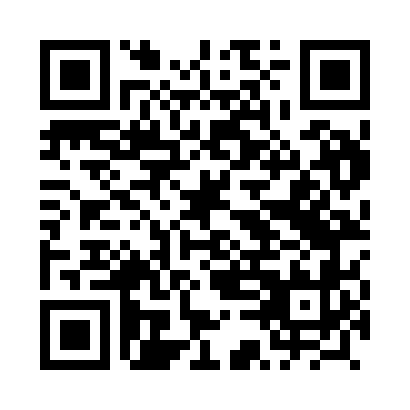 Prayer times for Marlewo, PolandWed 1 May 2024 - Fri 31 May 2024High Latitude Method: Angle Based RulePrayer Calculation Method: Muslim World LeagueAsar Calculation Method: HanafiPrayer times provided by https://www.salahtimes.comDateDayFajrSunriseDhuhrAsrMaghribIsha1Wed2:395:1912:495:578:2010:472Thu2:365:1712:495:598:2210:513Fri2:355:1512:496:008:2310:544Sat2:355:1312:496:018:2510:555Sun2:345:1112:486:028:2710:556Mon2:335:0912:486:038:2810:567Tue2:325:0812:486:048:3010:578Wed2:325:0612:486:058:3210:579Thu2:315:0412:486:068:3310:5810Fri2:305:0212:486:078:3510:5911Sat2:295:0112:486:088:3710:5912Sun2:294:5912:486:098:3811:0013Mon2:284:5712:486:108:4011:0114Tue2:274:5612:486:118:4211:0215Wed2:274:5412:486:118:4311:0216Thu2:264:5212:486:128:4511:0317Fri2:264:5112:486:138:4611:0418Sat2:254:5012:486:148:4811:0419Sun2:244:4812:486:158:4911:0520Mon2:244:4712:486:168:5111:0621Tue2:234:4512:486:178:5211:0622Wed2:234:4412:496:188:5411:0723Thu2:224:4312:496:188:5511:0824Fri2:224:4212:496:198:5711:0825Sat2:224:4012:496:208:5811:0926Sun2:214:3912:496:218:5911:1027Mon2:214:3812:496:229:0111:1028Tue2:214:3712:496:229:0211:1129Wed2:204:3612:496:239:0311:1130Thu2:204:3512:496:249:0411:1231Fri2:204:3412:506:259:0511:13